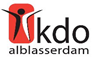 Gedragsregels KDOKDO hanteert gedragsregels voor de begeleiders die namens de vereniging het sportaanbod uitvoeren.Onder begeleiders wordt in deze gedragsregels verstaan:Technisch kader (trainers, coaches, assistenten, stagiaires) en facilitair kader (begeleiders, juryleden, wedstrijdfunctionarissen en bestuurskader).Ook andere betrokkenen dan de hierboven genoemden, zoals familieleden en medesporters dienen deze regels na te leven.Gedragsregels:De begeleider moet zorgen voor een omgeving en een sfeer waarbinnen de sporter zich veilig en gerespecteerd voelt. De begeleider onthoudt zich ervan de sporter te bejegenen op een wijze die de sporter in zijn waardigheid aantast.De begeleider dringt niet verder door in het privé-leven van de sporter dan functioneel noodzakelijk is en nodig is voor het gezamenlijk gestelde doel. De begeleider onthoudt zich van elke vorm van (machts)misbruik of seksuele intimidatie tegenover de sporter. Seksuele handelingen en seksuele relaties tussen de begeleider en de jeugdige sporter tot 16 jaar zijn onder geen beding geoorloofd en worden beschouwd als seksueel misbruik. De begeleider mag de sporter niet op een zodanige wijze aanraken dat de sporter en/of de begeleider deze aanraking naar redelijke verwachting als seksueel of erotisch van aard zal ervaren. De begeleider onthoudt zich van seksueel getinte verbale intimiteiten. De begeleider zal tijdens trainingsdagen, wedstrijden uitjes en reizen gereserveerd, zeer terughoudend en met respect omgaan met de sporter en met de ruimte waarin de sporter zich bevindt, zoals de kleedkamer of hotelkamer. De begeleider heeft de plicht de sporter te beschermen tegen vormen van ongelijkwaardige behandeling en seksueel overschrijdend gedrag.Daar waar bekend of geregeld is wie de belangen van de (jeugdige) sporter behartigt, is de begeleider verplicht met deze personen of instanties samen te werken, opdat zij hun werk goed kunnen uitoefenen. Indien de begeleider gedrag signaleert dat niet in overeenstemming is met deze gedragsregels en bij vermoedens van seksueel grensoverschrijdend gedrag is hij verplicht hiervan melding te maken bij het bestuur.De begeleider zal de sporter geen (im)materiële vergoedingen geven met de kennelijke bedoeling tegenprestaties te vragen. Ook de begeleider aanvaardt geen financiële beloning of geschenken van de sporter die in onevenredige verhouding tot de gebruikelijke dan wel afgesproken honorering staan. De begeleider zal er actief op toezien dat deze regels worden nageleefd door iedereen die bij de sporter is betrokken. Indien hij gedrag signaleert dat niet in overeenstemming is met deze regels zal hij de betreffende persoon daarop aanspreken. In die gevallen waarin de gedragsregels niet (direct) voorzien, ligt het binnen de verantwoordelijkheid van de begeleider in de geest hiervan te handelen.De bovenstaande gedragsregels zijn opgesteld door het NOC*NSF en worden onderschreven door alle landelijke sportorganisaties.Wanneer bovenstaande regels worden overschreden kan hiervan melding worden gemaakt bij het bestuur of eventueel bij een vertrouwenspersoon die door het bestuur van KDO is aangewezen.Deze vertrouwenspersoon is:Marilena LagendijkDe Kreken 392953 WH  AlblasserdamTel. 078 – 6912561e-mail: marilena.lagendijk@online.nl De vertrouwenspersoon biedt een luisterend oor, helpt het probleem te verhelderen en te structureren.De vertrouwenspersoon verstrekt informatie en advies aan betrokkenen en verwijst zo nodig door naar reguliere hulpverlening. Alleen met toestemming van betrokkene worden derden in kennis gesteld en vindt zo nodig overleg plaats.Indien er is afgesproken dat de vertrouwenspersoon bepaalde acties onderneemt, bijvoorbeeld contact met sporters, leiding, bestuur etc. vindt er terugkoppeling plaats naar de hulpvrager.Rapportage van de vertrouwenspersoon wordt altijd vertrouwelijk behandeld.